“蔡司杯”第三届全国大学生金相技能大赛第二轮通知各参赛高校： 由高等学校实验室工作研究会、材料学科实验教学研究会主办，北方民族大学承办的“蔡司杯”第三届全国大学生金相技能大赛将于 2014 年 9 月 26 日～9月 28 日在宁夏银川市举行，现将有关事项通知如下：一、竞赛时间、地点2014 年 9 月 26 日～9 月 28 日，宁夏银川市北方民族大学材料科学与工程 学院明实楼。9 月 26 日报到（清源大厦，或宁夏大学国际交流中心）、适应场地；9 月 27 日开幕式、初赛；9 月 28 日复赛、闭幕式。二、会议费用及住宿安排参会学生每人交会议费 600 元，参会教师每人交会议费 1000 元。会务组统 一安排食宿，所有与会人员的差旅、住宿费自理。需要提前支付会议费的高校，可通过银行汇入下列帐户，请注明“第三届 金相大赛会议费”，并将汇款底单传真至 0951-6036141，并署参会人姓名及身份 证号码（包括教师、学生），方便为各位参赛人员购买保险。收款单位：银川汇会通商务会议有限公司，开户行：宁夏银行鼓楼支行 帐 号：40000140900003590三、会务负责人及联系方式本届大赛由北方民族大学承办，部分会务工作委托银川汇会通商务会议有 限公司协助完成。会务负责人：郭生伟：0951-2067861，15209576105，jinxiangdasai@126.com沈宏芳：13519570476，jinxiangdasai@126.com 返程票负责人：白宁涛经理：13309510098；余丹：13709503178 各高校联络人将主动联系带队老师。“蔡司杯”第三届全国大学生金相技能大赛会务组2014 年 9 月 11 日附件 A：“蔡司杯”第三届全国大学生金相技能大赛日程安排会务协调：郭生伟 15209576105	沈宏芳	13519570476清源大厦：0951-3871088	宁夏大学国际交流中心：0951-6871888车辆调度、订票、考察：白宁涛经理：13309510098；余丹：13709503178各校联络员组长：陈占林 18995091369附件 B：“蔡司杯”第三届全国大学生金相技能大赛第二轮通知回执备注：本次大赛每所参赛学校可提供住宿房间为 3 间，集中住宿时间为 9月 26 日-9 月 29 日中午，如需续住需自行联系。房间数量有限，按回执先后顺序 优先安排。附件 C：交通指南银川火车站：路线 1：火车站——清源大厦出站后向南步行至北京中路 BRT 公交车站 乘坐 102 路公交车到区医院下车。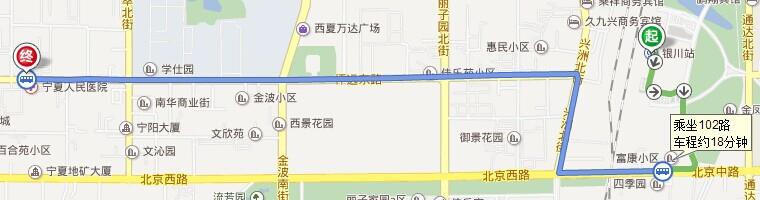 路线 2：火车站——宁夏大学国际交流中心出站后向南步行至北京中路 BRT 公交车站旁 101 公交车站 乘坐 101 路公交车到宁大国际交流中心（宁大西校区）下车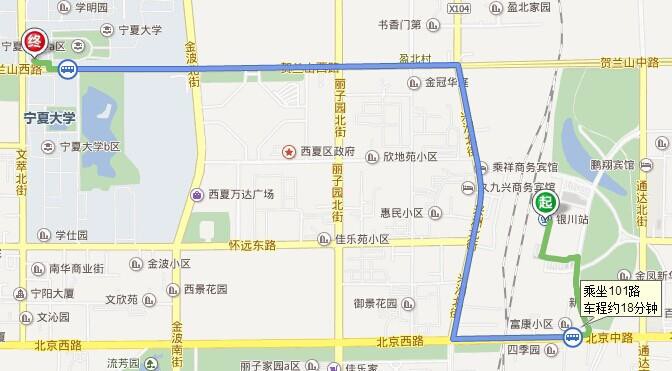 路线 3：在火车站出站口乘坐出租车到目的地 预计花费在 15 元以内银川机场：路线 1：机场——清源大厦乘坐机场大巴到民航大厦下车——向北步行 200 米至南关清真寺站乘坐 102 路公交车 到 区医院站下车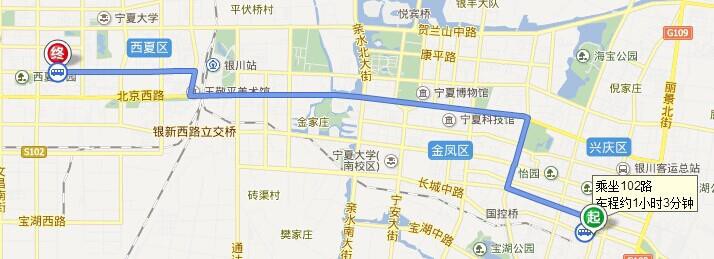 路线 2：机场——宁夏大学国际交流中心乘坐机场大巴到民航大厦下车——步行 900 米至大自然宾馆站乘坐 101 至宁大国际交流中心（宁夏大学站）下车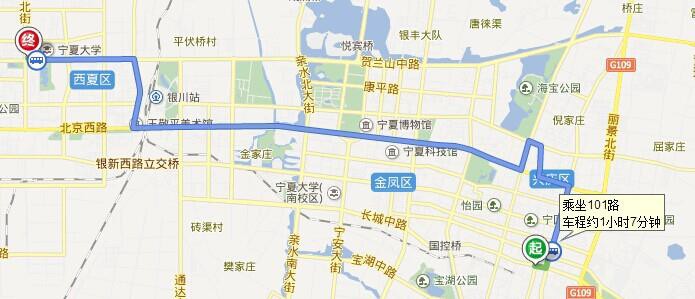 注：机场大巴每 30 分钟一班	路线：机场——民航大厦路线 3：乘坐机场大巴到民航大厦下车，乘坐出租车到达目的地，预计花费在 40 元以内时间地点安排内容9 月 26 日10:10~22:00清源大厦、宁夏大学国际交流中心大堂清源大厦、宁夏大学国际交流中心大堂报到，学生抽签分组报到，学生抽签分组11:00~14:00清真餐厅清真餐厅学生就餐11:30~14:00教工餐厅教工餐厅教师用餐14:00~20:00明实楼一楼和六楼明实楼一楼和六楼学生适应竞赛场地学生适应竞赛场地17:00~21:00教工餐厅（学生专口）教工餐厅（学生专口）学生用餐17:30~21:00教工餐厅教工餐厅教师用餐9 月 27 日8:30~9:00待定开幕式9:30~10:1510:15~11:0011:00~11:4513:00~13:4513:45~14:3014:30~15:1515:15~16:0016:00~16:4516:45~17:30明实楼一楼和六楼明实楼一楼和六楼① 预赛（9 批，约 20 人/批）；② 制样设备及显微镜等产品现场 演示、技艺交流；③ 参观考察；④ 14:30~17:00  材料学科实验教学 研讨会。① 预赛（9 批，约 20 人/批）；② 制样设备及显微镜等产品现场 演示、技艺交流；③ 参观考察；④ 14:30~17:00  材料学科实验教学 研讨会。9 月 28 日8:15~9:009:00~9:459:45~10:3010:30~11:1511:15~12:0013:00~13:4513:45~14:30明实楼一楼和六楼明实楼一楼和六楼① 决赛（7 批，约 20 人/批）；② 制样设备及显微镜等产品现场 演示，技艺交流；③ 参观考察。① 决赛（7 批，约 20 人/批）；② 制样设备及显微镜等产品现场 演示，技艺交流；③ 参观考察。14:30~16:45地点待定地点待定报告 1：普瑞赛司-----将世界尖端仪器汇聚中国-----北京普瑞赛司仪器 有限公司经理	牟春阳报告 2：TA 仪器-----材料物性分析： 表征和应用-----TA 仪器热物性技术 专家	马倩博士报告 1：普瑞赛司-----将世界尖端仪器汇聚中国-----北京普瑞赛司仪器 有限公司经理	牟春阳报告 2：TA 仪器-----材料物性分析： 表征和应用-----TA 仪器热物性技术 专家	马倩博士17:00~18：00闭幕式18:30~20:30二月春早大厅二月春早大厅联谊晚宴9 月 29 日全天-----大赛结束，返程。大赛结束，返程。参 赛 高 校 名 称 ：参赛人员数量及信息 ：指导老师：（	）人指导老师：（	）人姓名身份证号码身份证号码参赛人员数量及信息 ：指导老师：（	）人指导老师：（	）人参赛人员数量及信息 ：指导老师：（	）人指导老师：（	）人参赛人员数量及信息 ：学生：（	）人学生：（	）人姓名身份证号码身份证号码参赛人员数量及信息 ：学生：（	）人学生：（	）人参赛人员数量及信息 ：学生：（	）人学生：（	）人参赛人员数量及信息 ：学生：（	）人学生：（	）人希 望 入 住 宾 馆 名 称 ：A：宁夏大学国际交流中心A：宁夏大学国际交流中心A：宁夏大学国际交流中心B：清源大厦是否同意与其他学校合住：（	）同意	（	）不同意（	）同意	（	）不同意（	）同意	（	）不同意（	）同意	（	）不同意（	）同意	（	）不同意预计到达银川的时间 ：